Управление образования администрации Нытвенского муниципального районаП Р И К А З от __ февраля  2015 года								№  ____НытваО районном конкурсепрезентаций «Мой край»В целях создания условий для привлечения учащихся к изучению истории, культуры, природы родного края, выявления и поддержки учащихся, увлеченных краеведением и информационно-коммуникационными технологиямиПРИКАЗЫВАЮ:Утвердить положение о V районном конкурсе презентаций «Мой край» (приложение 1);Ответственность за организацию и проведение конкурса возложить на методиста инновационно – методического отдела управления образования администрации Нытвенского муниципального района Тимофееву Н.Л.Контроль за исполнением приказа возложить на заместителя начальника управления образования администрации Нытвенского муниципального района Агибалову Н.В. 	Начальник управления образования          администрации Нытвенского 					Мальцева И.Е.          муниципального районаПриложение 1 К приказу Управления образования администрации Нытвенского муниципального  района                                         №       от      . 02.2015 г.Положение о V районном конкурсе презентаций"МОЙ КРАЙ"Конкурс посвящён 70-летию со дня победы в Великой Отечественной войне 1941-1945 г.г.Общие положения:Организатором конкурса является инновационно – методический отдел Управления образования администрации Нытвенского муниципального района.Участниками конкурса могут ученики с 1 по 11 класс и педагоги ОУ.Оргкомитет конкурса: методисты инновационно – методического отдела Управления образования администрации Нытвенского муниципального района Тимофеева Н.Л., Табулович Г.П., Пономарёва Т.В.Цели и задачи конкурса:Основными задачами Конкурса являются: создание условий для привлечения к изучению истории, выявление и поддержка учащихся и педагогов, увлеченных краеведением и информационно-коммуникационными технологиями. Развитие интереса к истории Отечества, воспитания патриотических чувств, увековечения памяти участников ВОВ.Стимулирование творческой деятельности учащихся и педагогов по созданию электронных ресурсов.Совершенствование практических навыков грамотного, технического исполнения информационного ресурса.Номинации конкурса:3.1. «Исторические памятники родного края, посвящённые ВОВ» - презентации, посвящённые памятникам ВОВ; 3.2.«Великая Отечественная война в истории родного края» - презентации, посвященные истории, событиям малой родины во время ВОВ;3.3 «Земляки в Великой Отечественной войне» - презентации, посвящённые людям, участникам военного и трудового тыла Великой отечественной войны, детям войны;3.4. «Великая Отечественная война в моей семье» - презентации, посвящённые людям, участникам военного и трудового тыла Великой отечественной войны, детям войны;3.5. «История школы в годы ВОВ» - презентации, посвященные изучению истории школы периода ВОВ (жизнь школы во время ВОВ, учителя работающие во время ВОВ, учащихся школы во время ВОВ);3.6. «Семейные реликвии» - презентации, посвящённые ценностям в истории семьи отражающая период ВОВ (фотографии, письма, награды, вещи и т.д.). 3.7. «Мирный край, навек любимый» - презентации, посвященные красоте родного края (города, деревни, улицы, природы) в настоящее время; 4. Возрастные категории:- учащиеся 1- 4 класс;- учащиеся 5 - 8 класс;- учащиеся 9 - 11 класс;- педагоги ОУ.5. Требования к предоставленным презентациям:5.1. 	Презентация создаётся в среде Microsoft Power Point;5.2.	Титульный лист должен содержать название презентации, название конкурса, номинации.5.3.	В презентации обязательно должен присутствовать список источников, которые использовались при создании презентации.5.4.	На последнем слайде информация об авторе (фамилия имя учащегося, школа, класс), ФИО педагога или родителя (если работа выполнена под руководством).6. Порядок организации и проведения конкурса:6.1. Срок проведения конкурса:I этап: подача заявок и материалов до 30 апреля 2015 г.II этап: работа жюри с 5 мая по 19 мая 2015 г.III этап: подведение итогов 19 мая 2015 г.6.2. Заявки на участие в конкурсе принимаются инновационно – методический отдел Управления образования администрации Нытвенского муниципального района, Тимофеевой Н.Л., или по по e-mail: timofeevanl@mail.ru по форме (Приложение 2)6.3. Итоги конкурса будут опубликованы 19 мая 2015 г.6.4. Список участников конкурса будет размещён на сайте на сайте «Сообщество учителей Нытвенского района» http://nytva.taba.ru/7. Критерии оценки презентаций:7.1. Содержание (0-25 баллов): оценивается информация, представленная в презентации. Учитывается информативность, полезность, увлекательность материала. 7.2. Дизайн (0-5 баллов): оценивается внешний вид всей презентации, в том числе главной страницы. Учитывается соответствие оформления содержанию и осуществление визуальной поддержки информации. 7.3. Структура и навигация (0 - 5 баллов): оценивается организация размещения материала на ЦОРе, удобство и эффективность просмотра его разделов. Победитель определяется по суммарным баллам. 8. Подведение итогов конкурса8.1. Итоги Конкурса подводятся по протоколам жюри с учетом всех поступивших конкурсных материалов.8.2. Участники конкурса, занявшие I, II, III места награждаются дипломами, остальные участники конкурса получает Сертификат. Педагог, подготовивший участника – ученика получает Благодарственное письмо.Приложение 2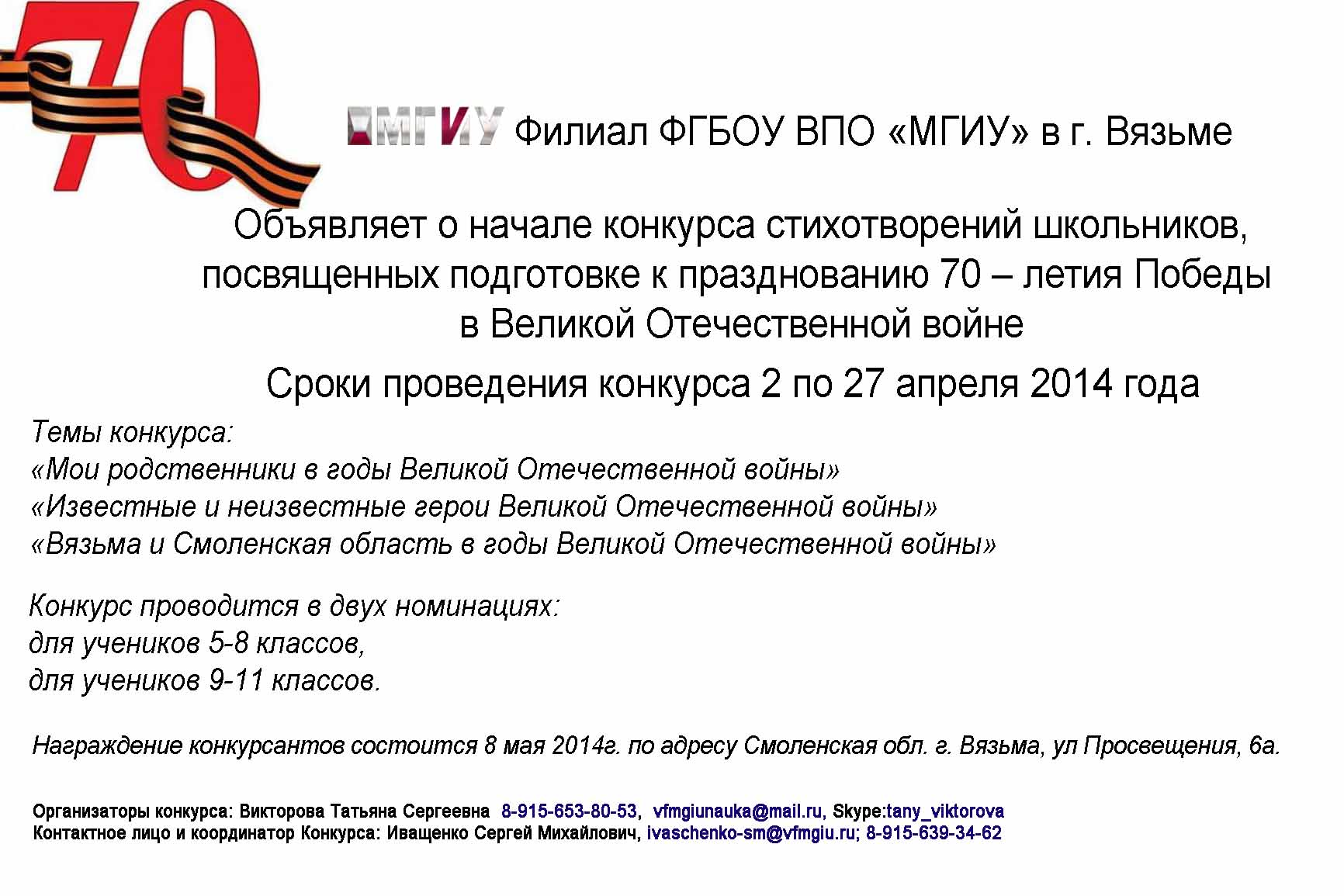 Заявка 
на участие в V районном конкурсе презентаций
«МОЙ КРАЙ»Дата подачи заявки ___________________________________________________________ФИО заявителя ______________________________ Подпись________________________Заявка принята:Дата ____________________________________Подпись ______________ / _________________1Полное наименование ОУ2Автор (ы) (ФИО)Ученик:2Автор (ы) (ФИО)Учитель (родитель):3Класс (для учащихся) 4Должность (для педагога)5Название презентации6Номинация